校園環境健康與安全◆自然教室張貼「場所安全衛生工作守則」校園環境健康與安全◆自然教室張貼「場所安全衛生工作守則」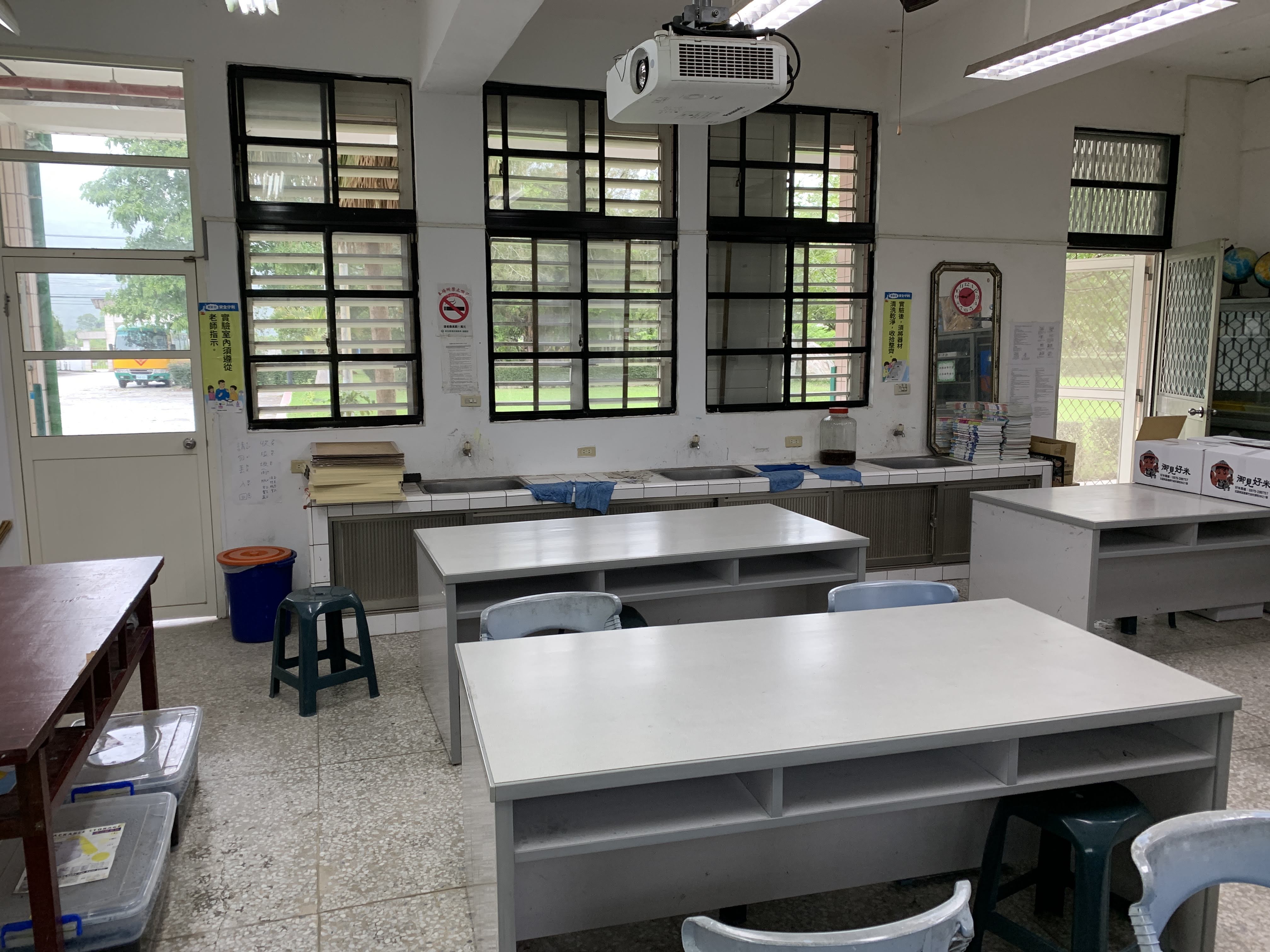 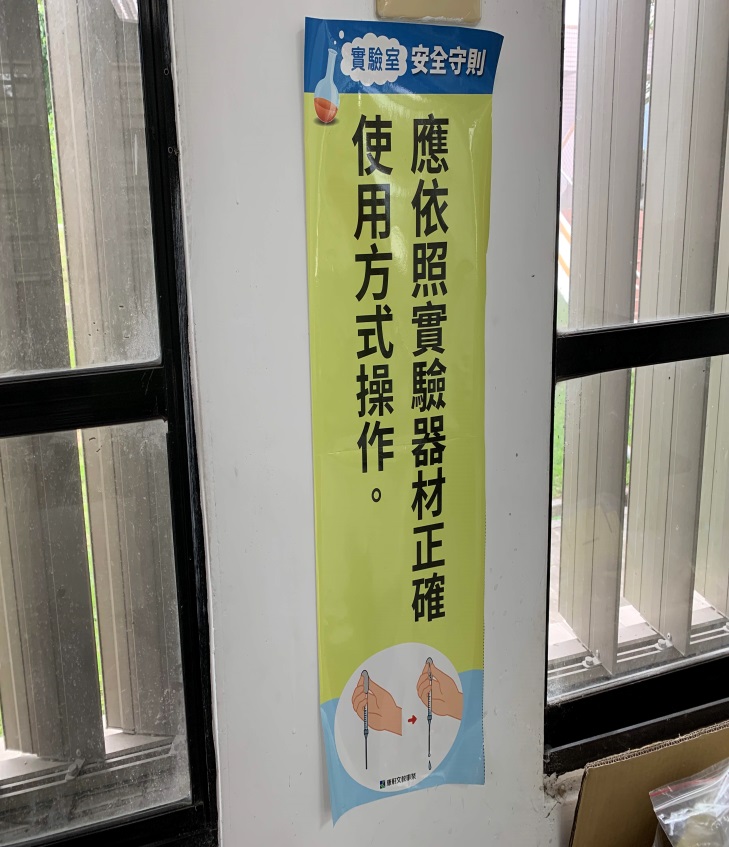 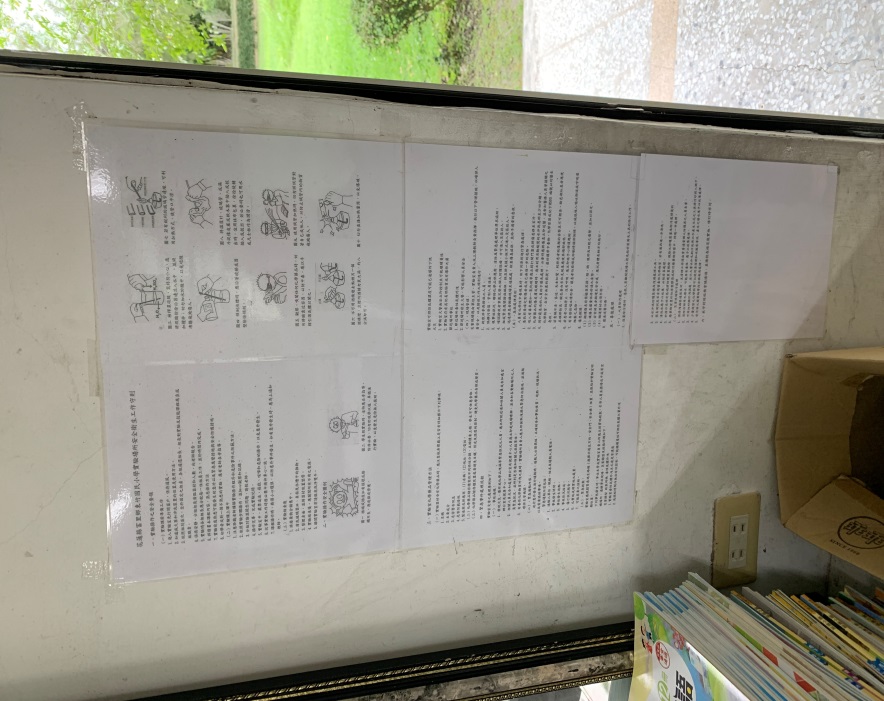 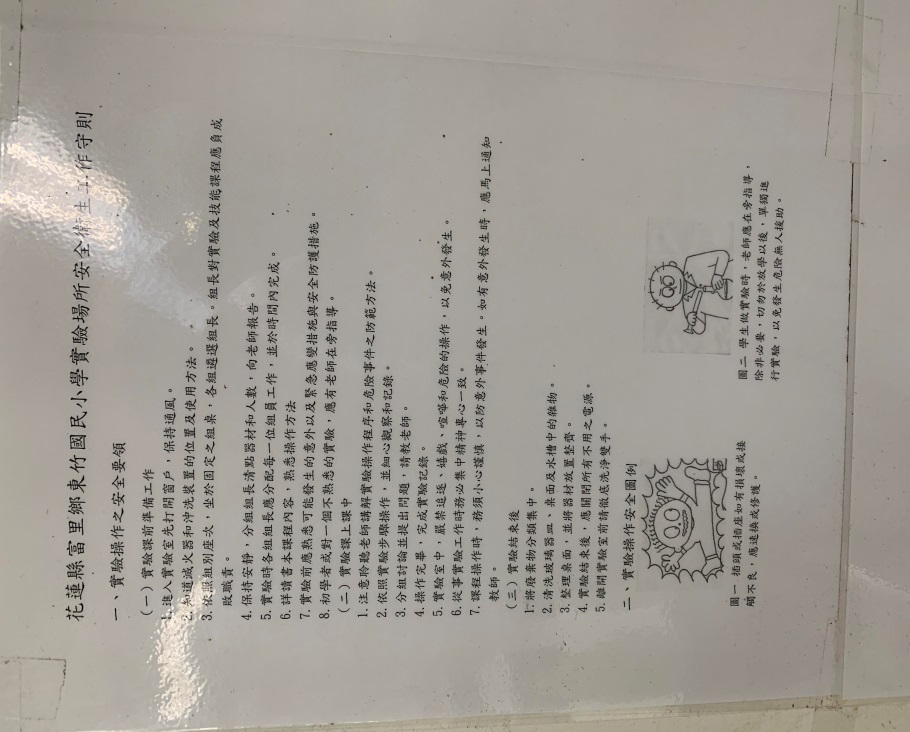 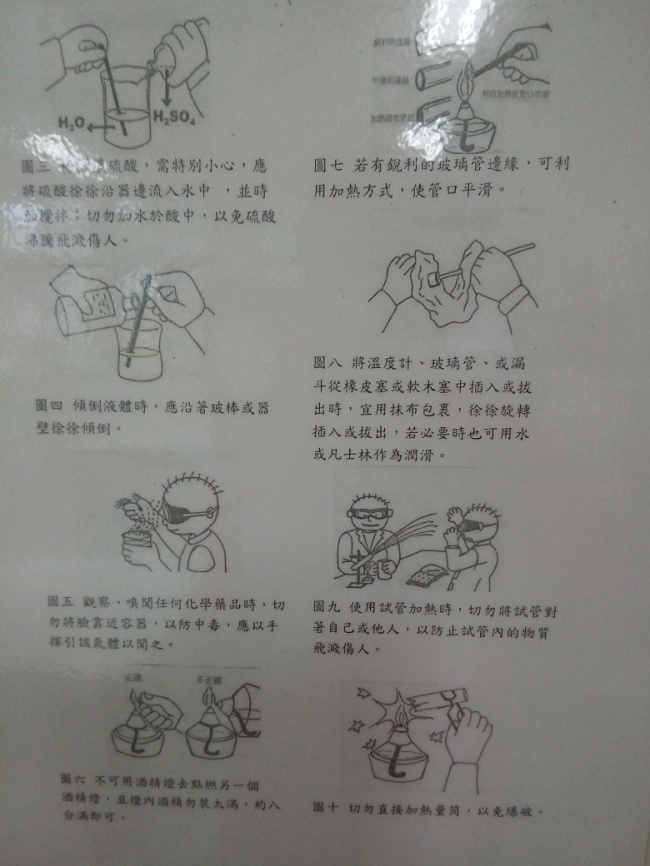 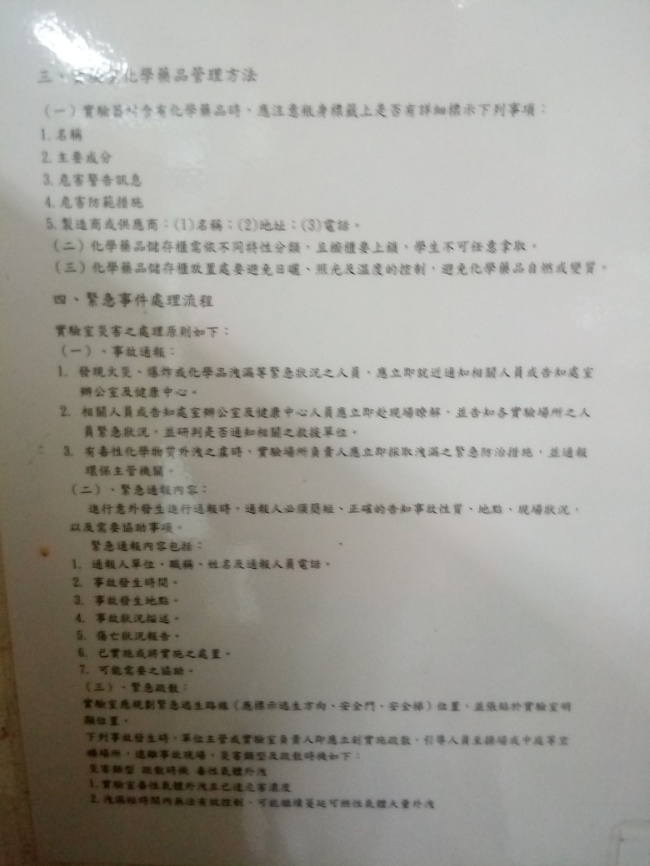 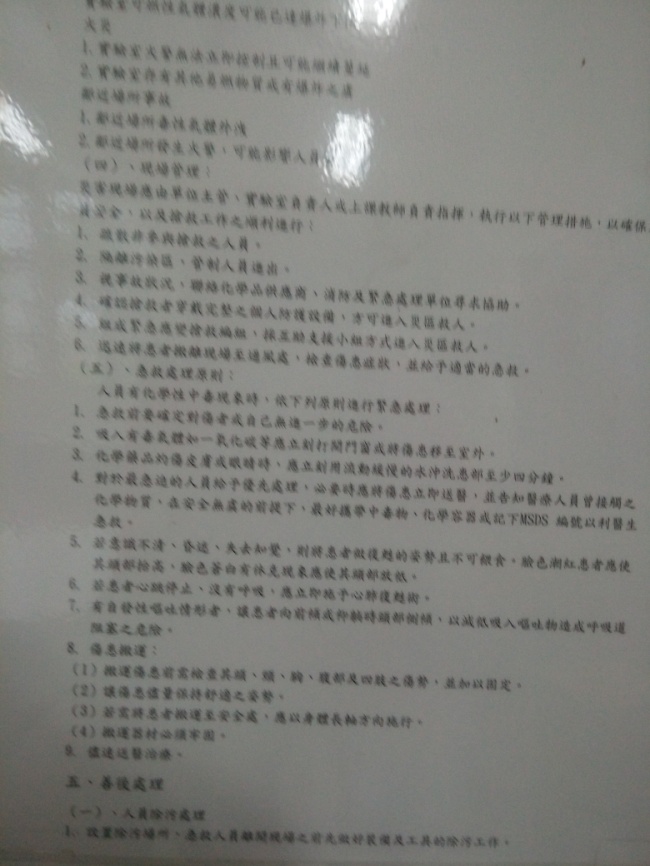 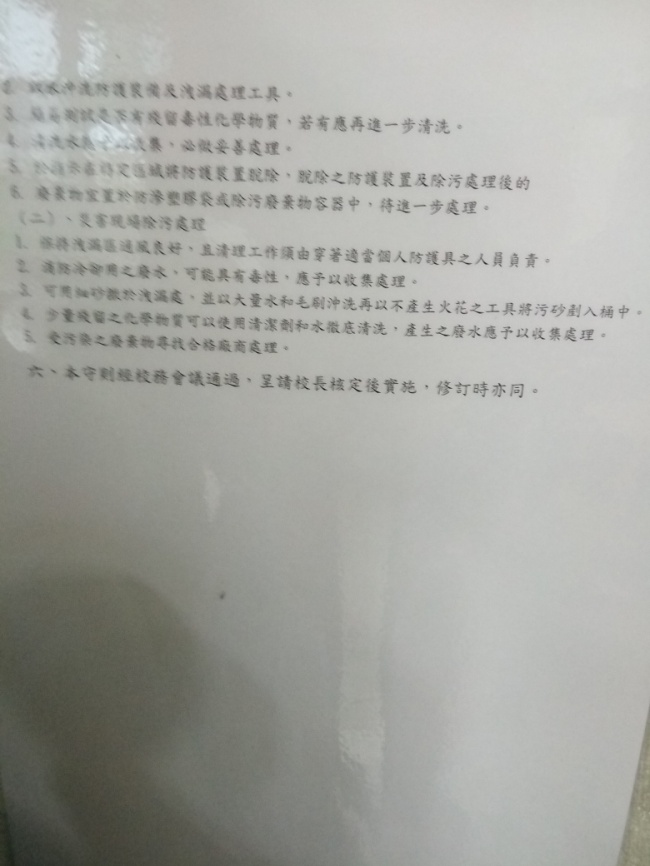 